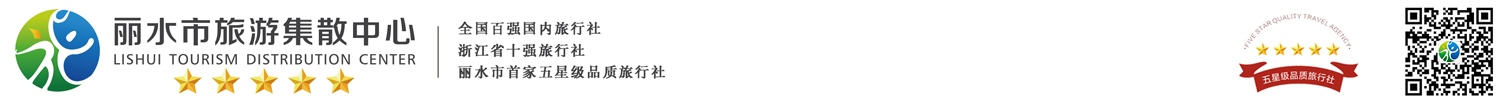 海南双飞五日行程单行程安排费用说明其他说明产品编号470884出发地丽水市目的地行程天数5去程交通飞机返程交通飞机参考航班无无无无无产品亮点无无无无无D1D1行程详情一天：丽水指定时间集合，乘坐大巴前往温州机场（车程约2.5小时），乘坐飞机抵达海口(参考航班：温州-海口 HU7164 12:50-15:35）。前往酒店入住。用餐早餐：X     午餐：X     晚餐：X   住宿海口D2D2行程详情上午：车览【万宁最美沿海公路】一边是婀娜多姿的椰林，一边是广阔无垠的蓝色大海，被称为“会讲故事”的滨海旅游公路。前往游览海南最美海湾——【石梅湾】（车程约3.5小时）三面环山，一面向海，山形秀美，可以媲美夏威夷。这里曾经也是《非诚勿扰2》的拍摄地，和热情火辣的三亚不同，这里更小众，也是2023年很多旅游博主力推的海湾。游览【凤凰九里书屋】“海南最美书屋”离大海仅有一步之遥，在这里听涛、看浪、品书香，山的静谧，海的开阔，跟随书的脚步，找到自己最美的时光；用餐早餐：√     午餐：√     晚餐：√   住宿三亚D3D3行程详情上午：前往游览【三亚亚龙湾国际玫瑰谷】（赠送电瓶车，游览时间不少于120分钟）位于三亚市亚龙湾国际旅游度假区内，总占地2755亩，是以"玫瑰之约，浪漫三亚"为主题，以农田、水库、山林的原生态为主体，以五彩缤纷的玫瑰花为载体，集玫瑰种植、玫瑰文化展示、旅游休闲度假于一体的亚洲规模最大的玫瑰谷。用餐早餐：√     午餐：√     晚餐：√   住宿三亚D4D4行程详情上午：前往游览国家5A景区【南山文化旅游区】瞻仰全球最高海上塑像----108米的海上观音圣像；漫步椰林海岸海天佛国，感受海景园林之美；用餐早餐：√     午餐：√     晚餐：√   住宿海口D5D5行程详情一天：根据航班时间安排送往海口美兰机场（参考航班：海口-温州 HU7163 16:15-18:25），后大巴返回丽水，结束行程。用餐早餐：√     午餐：√     晚餐：X   住宿费用包含【交通安排】	温州-海口往返机票；丽水-机场往返空调旅游大巴车；当地全程空调旅游车（根据人数安排车型）；【交通安排】	温州-海口往返机票；丽水-机场往返空调旅游大巴车；当地全程空调旅游车（根据人数安排车型）；【交通安排】	温州-海口往返机票；丽水-机场往返空调旅游大巴车；当地全程空调旅游车（根据人数安排车型）；费用不包含1、不含单房差费用；1、不含单房差费用；1、不含单房差费用；温馨提示1、请携带有效身份证件参团，自行准备防暑防虫以及自身所需常备药品物品；保险信息按《中华人民共和国旅游法》第五十七条及本公司规定，游客出团前应当与本公司签订完毕旅游合同。未签订旅游合同的，本公司保留单方面终止服务的权利。签字即表示游客已仔细阅读并完全理解本旅游行程单各个组成部分的内容及含义，并完全同意本条约定的双方的权利和义务。 